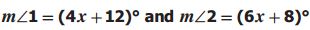 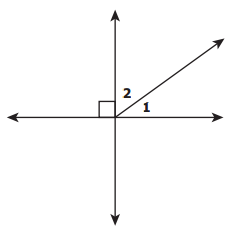 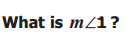 What is the value of x?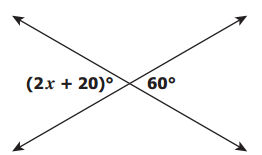 In which figure are angles 1 and 2 corresponding angles?Which two segments are most likely parallel?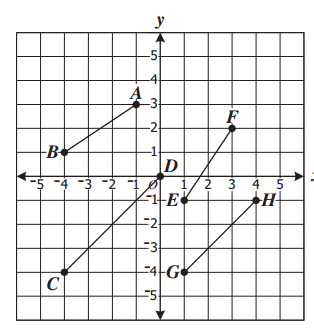 Which of the following statements would determine that the lines are parallel?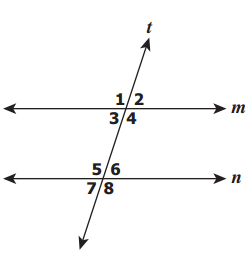 Give the inverse to the following statement: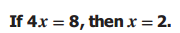 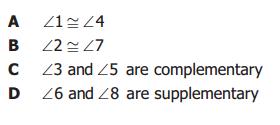 Find the logical conclusion to the following statements and name the law:If you read books, then you will have a better world view.If you have a better world view, then you will be more tolerant.Find the logical conclusion and name the law:lf I miss my bus, then l'll be late for school. I miss my bus.lf p=11 is raining, and q=penguins are awesome Write "lf it is raining, then penguins are awesome." in symbolic format.Angles whose measures sum to 180⁰ are called_______________________